FOTOS TURMA 2017/19 – PROJETO A VIDA É FEMININA 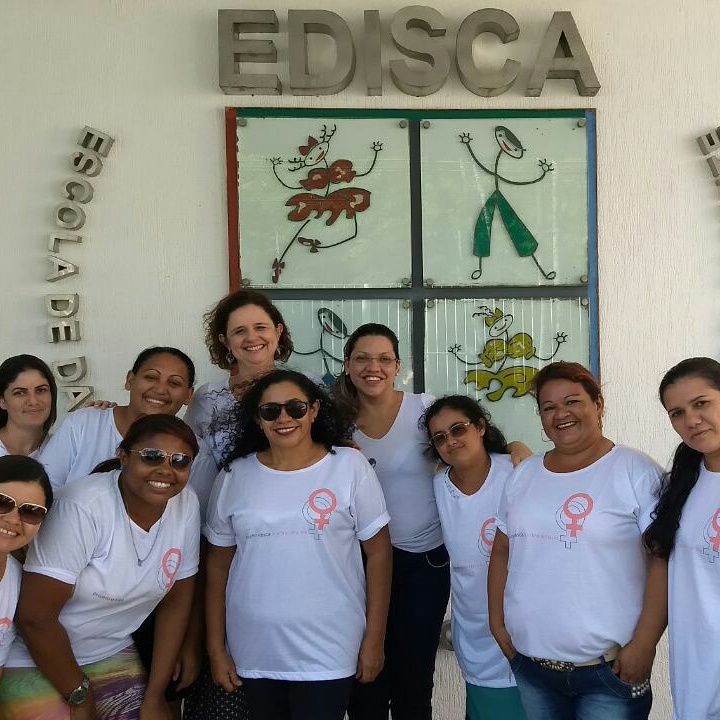 Figura Turma TQ tarde 2018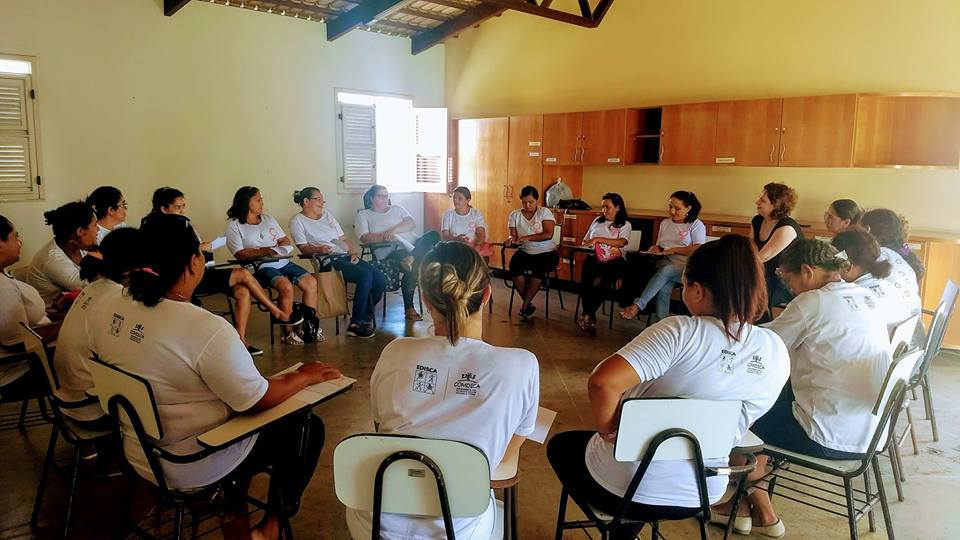 Figura Grupos Psicoeducativos 2018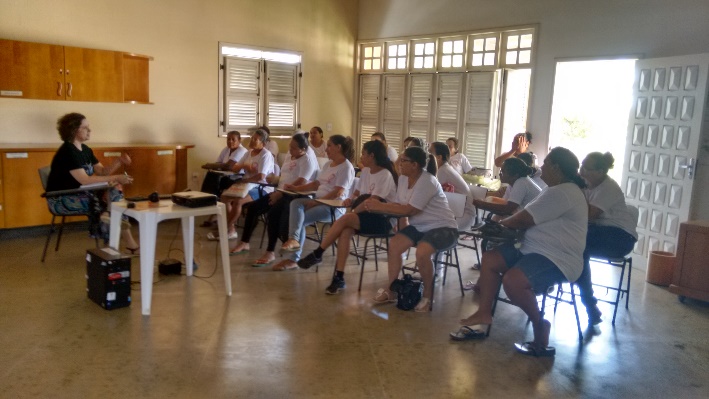 Figura  Grupos Psicoeducativos 2018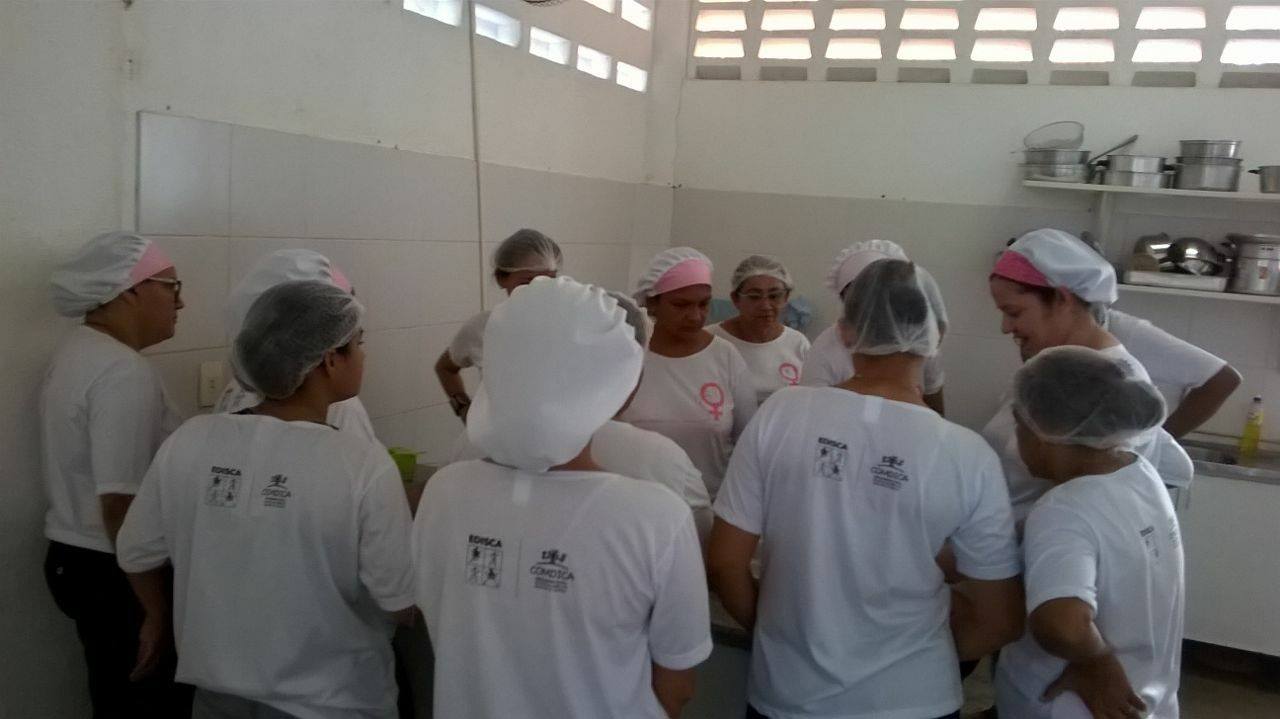 Figura Oficina de Culinária 2018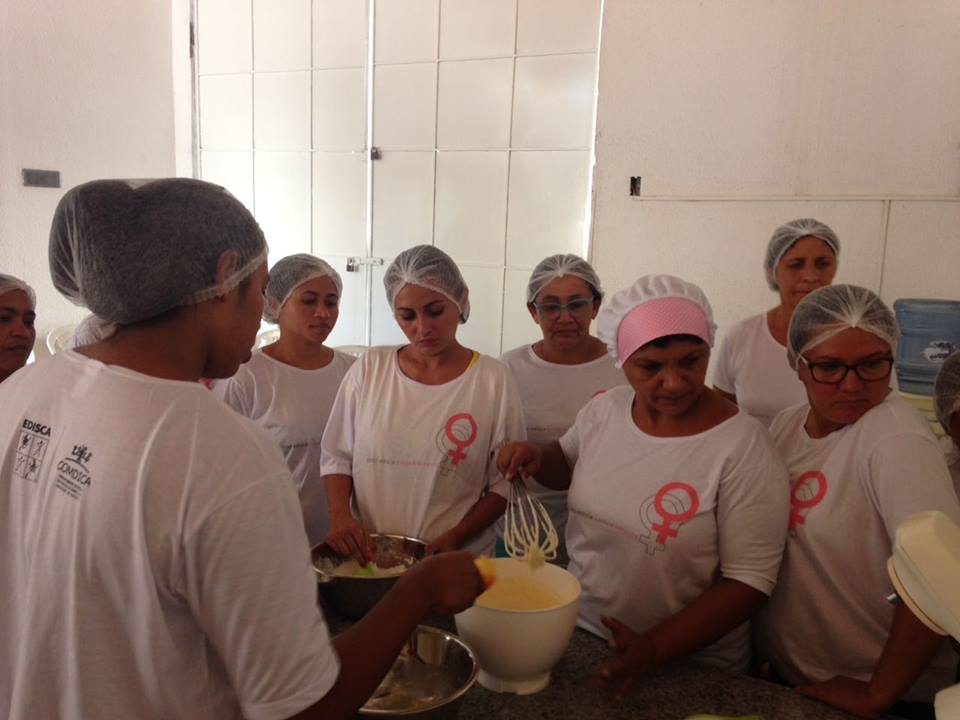 Figura  Curso de Culinária 2018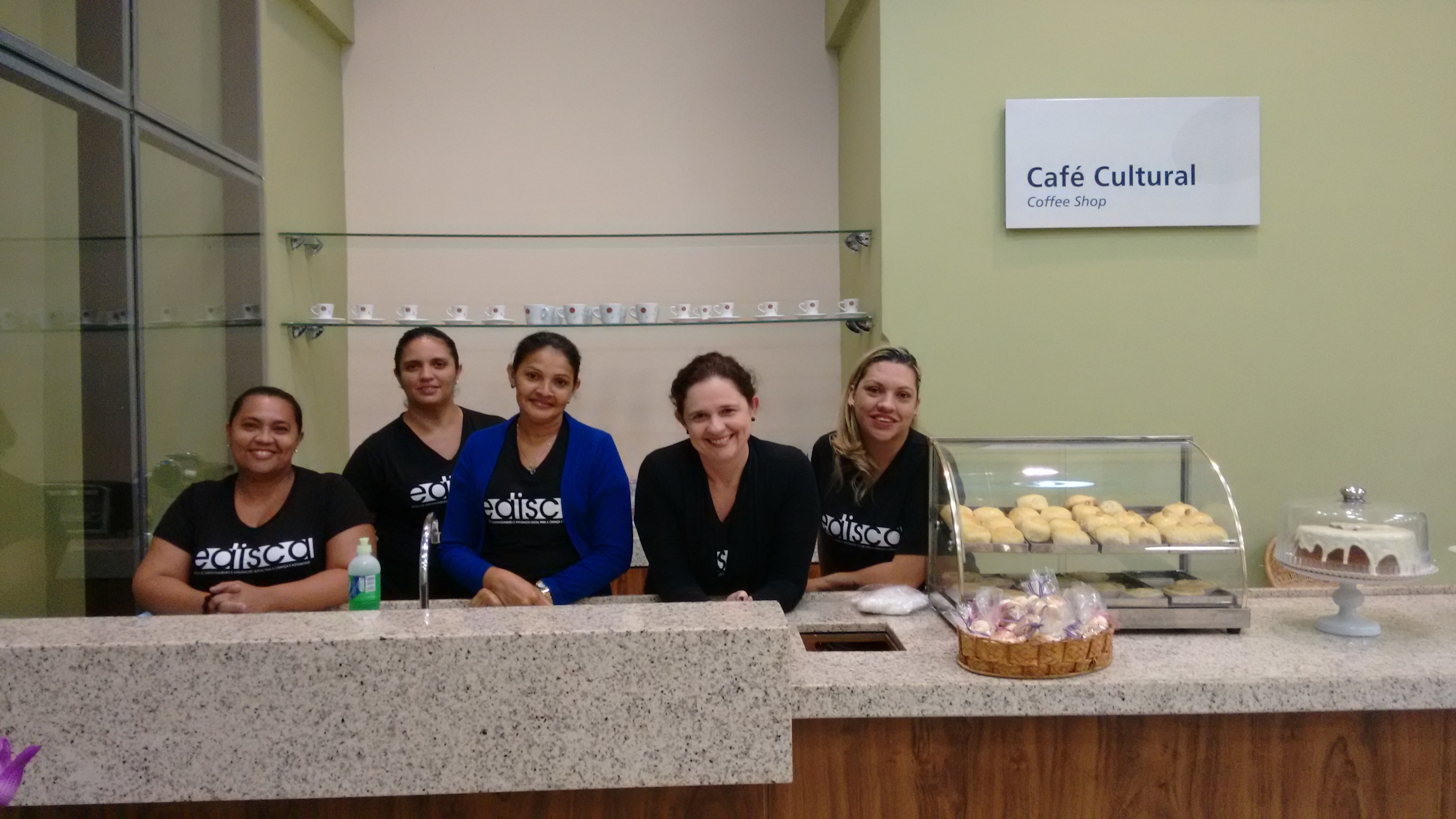 Figura  Café Caixa Cultural 2017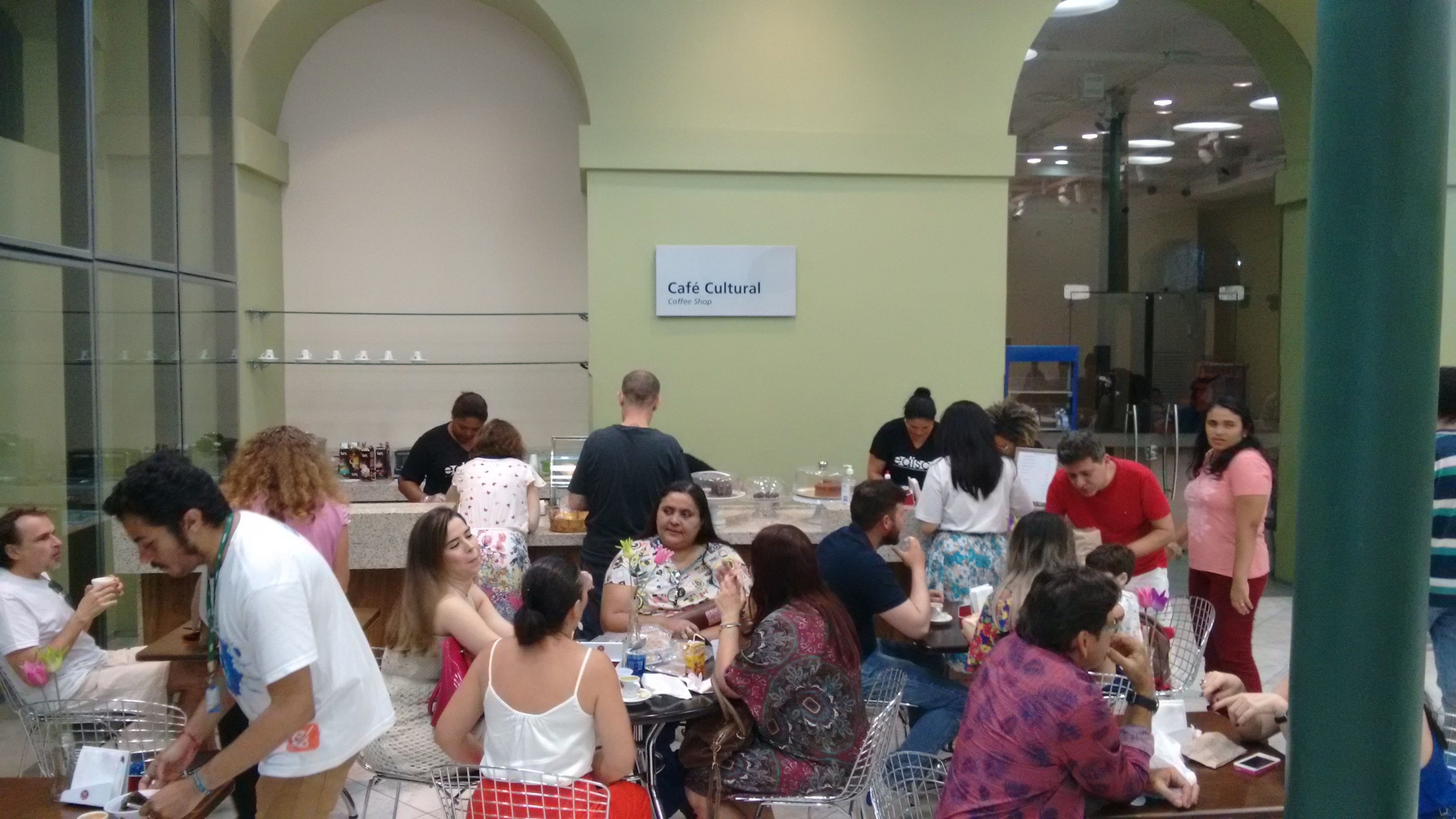 Figura  Café Caixa Cultural 2017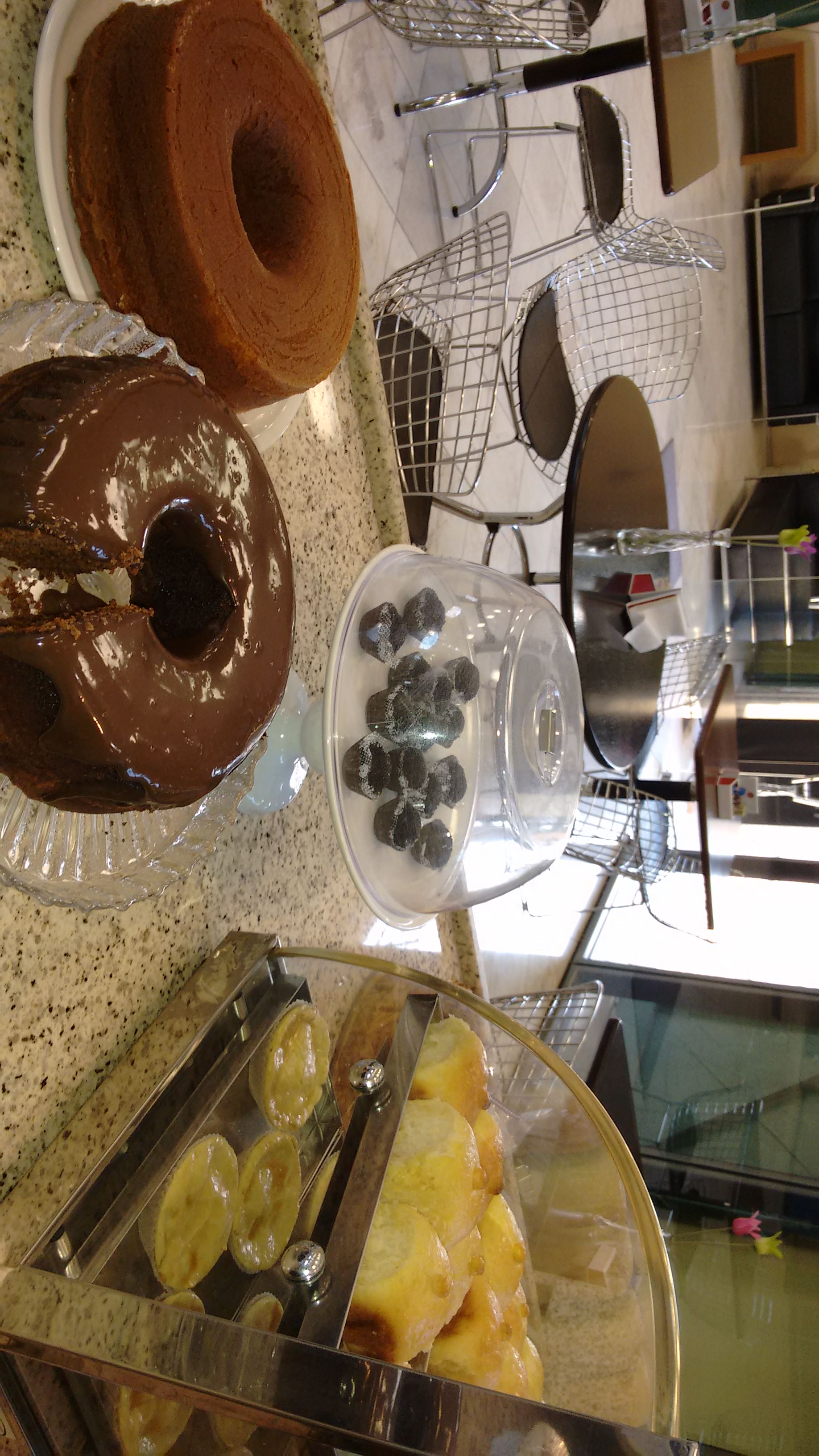 Figura  Café Caixa Cultural 2017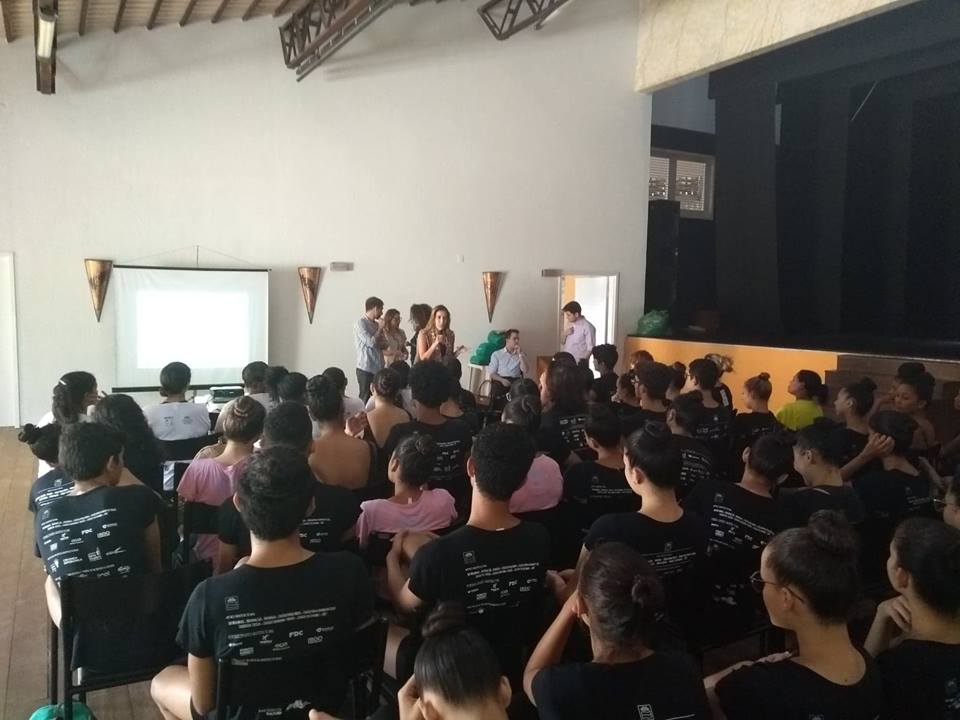 Figura  Palestras sobre Direitos e Cidadania 2018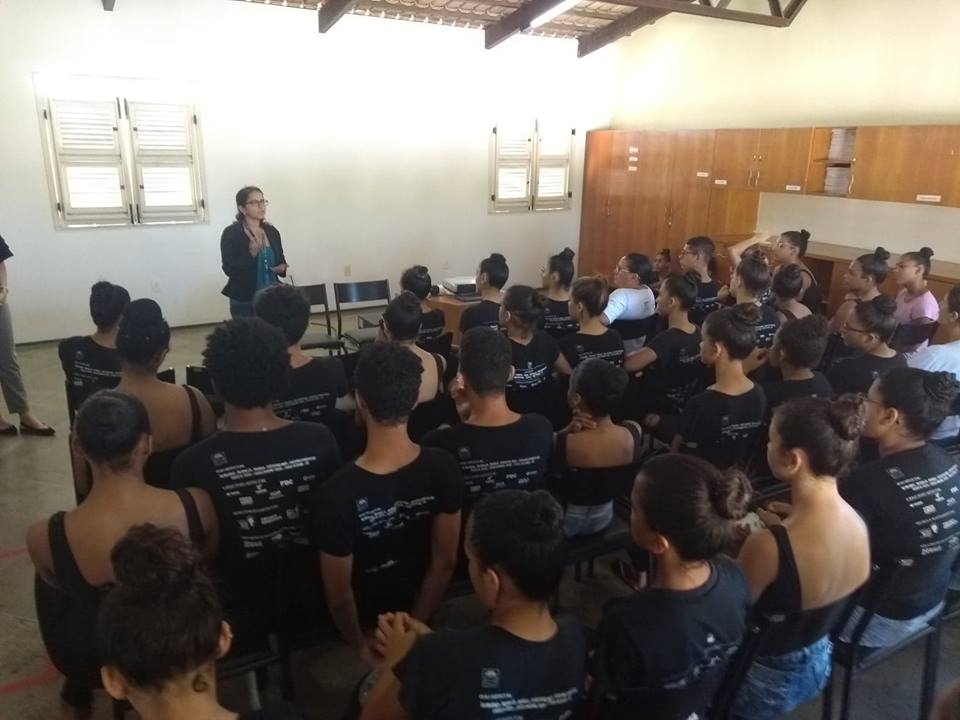 Figura  Palestra sobre Direitos e Cidadania 2018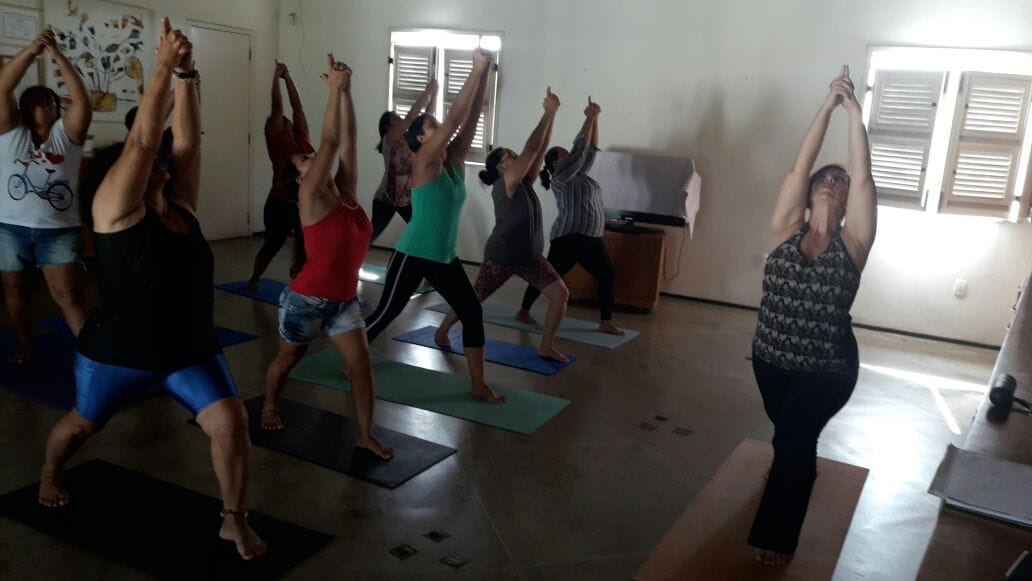 Figura  Aulas de Yoga 2018